Name		Date	Create a Scale DrawingYour challenge is to create a scale drawing of a room. It could be your classroom, your bedroom, or another room of your choice. Measure the actual length and width of the room and the dimensions of any furniture in the room. Then decide what your scale will have to be in order to fit your drawing on the grid below. Include furniture and other items in the room drawn to scale. Be sure to label the scale dimensions of the room and the lengths of the items that you include in the room.Trade papers with another student in your class. Use the scale drawing you are given and the scale to find the actual dimensions of the room and the furniture. Check your answers with the actual dimensions.Your scale: ___________________________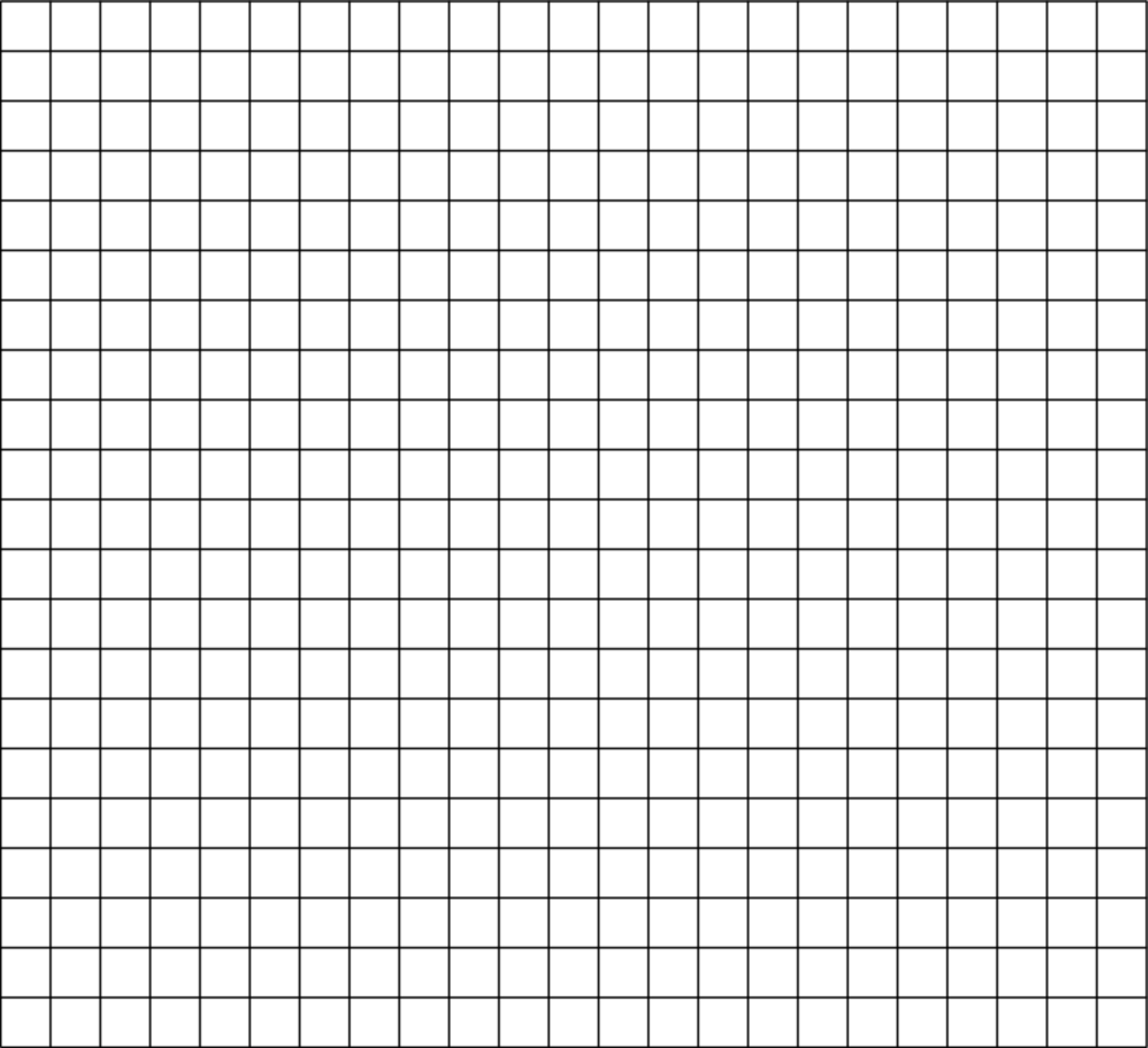 